Girdimasis suvokimas– viena iš svarbiausių suvokimo formų (kartu su regimuoju ir taktiliniu (lytėjimo) suvokimu), kurios padeda susidaryti bendrą, išsamų pasaulio vaizdą. Girdimasis suvokimas – tai gebėjimas skirti ir atpažinti neverbalinius (gyvosios ir negyvosios gamtos) ir verbalinius (kalbinius) garsus.Kai sutrinka girdimasis suvokimas, vaikas: Nesuvokia sklindančio garsų srauto. Taip, kaip mes girdime nepažįstamą užsienio kalbą, bet jos nesuprantame (tik girdime besiliejantį garsų srautą, visiškai jo nesuvokdami).  Negeba diferencijuoti iš klausos panašiai skambančių fonemų (garsų), neišmoksta pažinti garsų, nors fizinė klausa pilnavertė.  Gali nesuprasti aplinkinių kalbos ir pagal intonacinę ritminę struktūrą.  Nepalyginamai geriau diferencijuoja regimuosius nei garsinius dirgiklius.  Vaikų, kurie blogai diferencijuoja garsinius dirgiklius, kalba plėtojasi lėčiau.  Dėl girdimojo suvokimo trūkumų vaikai negeba diferencijuoti iš klausos panašiai skambančių fonemų (garsų) ir todėl negali jų susieti su atitinkamomis grafemomis (raidėmis) rašydami.  Kartais šie vaikai negirdi žodžio pabaigos, todėl netaria galūnių, sakinio pabaigos, todėl parašo nepilną sakinį.  Taip pat nejaučia atskirų prasminių kalbos vienetų ribų, todėl gali rašyti, suliedami vieno žodžio pabaigą su kito pradžia.Nesusiformavus foneminiam suvokimui (gebėjimui skirti raides/garsus), vaikas suvokia ne tai, ką mes jam sakome, o tai ką jis išgirsta.Neišlavėjusi foneminė klausa mokykloje tampa skaitymo bei rašymo sutrikimų priežastimi. 4-5 metų vaikai labiausiai jautrūs foneminės klausos formavimui.  Per didelis triukšmas gali trukdyti skirti kalbos garsus (dėl savisaugos vaikas stengsis negirdėti jokių garsų) ir sulėtinti arba pamažu netgi sužlugdyti vaiko kalbos raidą.GIRDIMOJO SUVOKIMO LAVINIMAS Nekalbinių garsų skyrimas (tylūs – garsūs, aukšti – žemi, ilgi – trumpi, malonūs, švelnūs – šiurkštūs, nemalonūs garsai). „Kas čia?“ (atspėti, kieno tai garsas, pvz., mašina važiuoja, skamba telefonas, laša vanduo ir pan.). „Sugauk bitutę“ – tariami garsai, o vaikas turi suploti išgirdęs bitutės garsiuką (z):a, o, z, u, i, z, e, ė, y, z, i, a, o, z, s, z, š, s, z, ž, s, s, ž, z, ž, s, š, z. „Sugauk vabalą“ (garsą ž): a, ž, o, a, u, ž, i, e, a, ž, a, s, z, s, ž, š, s, z, ž, s, š, ž. „Sugauk gyvatę“ (garsą š):a, e, š, e, u, š, i, u, a, o, š, o S, z, ž, š, s, š, z, s, š, ž, s, z. Koks skiemuo kitoks? Pa-pa ba, ta-ta-da, ko-ko-go, ti-di-ti, sa-za-ca, ša-ža-ča. „Kuris žodis“. Paprašyti vaiko pasakyti koks žodis buvo pasakytas paraidžiui arba skiemenimis                                                           S A L A – SALA      KO ŠĖ - KOŠĖ      K I Š E N Ė - KIŠENĖ. „Išvardink garsus“. Duoti trumpus žodelius (op, am, mū, aš, ša) ir prašyti išvardinti visus tų žodžių garsus. Duoti 3, 4, 5 garsų žodžius (kur, šoka, neša, karvė) ir prašyti išvardinti visus garsus.„Sugrupuok paveikslėlius“. Duoti vaikui sugrupuoti paveikslėlius pagal pirmą garsą. Fonemų diferencijavimas (pav.1)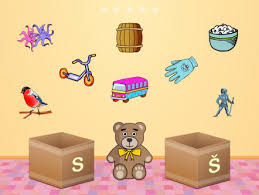 Pav. 1. Garsų s-š diferenciacija.Garso vietos žodyje nustatymas (pav. 2)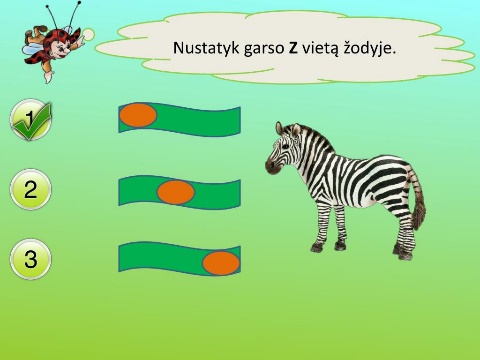 Pav. 2. Garso vieta žodyje. Pasakyk žodį, kuriame yra garsas (s, š, z, ž):Slapė, koja, sausainis, gėlė, stalas, kėdė, malūnai, valtelė, sraigė, kaladė, vasara, mašina, želė, zylė, kastuvas kilimai. Zalma, ratai, zylė, kaimai, batai, zebrai, vaza, kasa, mozaika, rasa, vazelinas, saulė, zylė, siena, zebrai, zuikiai, sala.Šarka, bulvė, šaka, kava, šernai, lapai, šovė arbata, mašina, kreida, košė, lapai, lašai saulė, žolė, šernai, skruzdėlė, šaldytuvai.Žkėdė, žolė, pelė, katė, žemė, lapė, žirniai, kelmai, vežimai, namai, lažybos, batai, šienas, žemė, saulė, zylė, žemuogė.Koks žodis nereikalingas? kalė, kalė, kalė, tarė, kalė, kalė, kalė, veda, veda, veda, meta, veda, veda, veda, saulė, saulė, saulė, šaudė, saulė, saulė, saulė.  Kelintas žodyje yra pasirinktas garsas? Kiek tokių garsų yra žodyje? (S) Sala, vasara, namas, sausainis;(Š) Šernas, mašina, nuneš, šaukštas; (R) Ratas, varovai, dabar, rabarbaras.  Kuo skiriasi šie žodžiai? karas – garas, kelia – gelia, gelti-kelti,kalva – galva, sega-seka, guolis-kuolas,puvo – buvo, pasas – basas, pyla – byla. Kuris žodis pasakytas klaidingai? Bavasarį parskrenda paukščiai. Tėtė taikliai sauto. Girvis yra aštrus. Sunkus darpas bulves skusti.  Rask knygelėje paveikslėlius, kurių pavadinimuose yra garsas.... (s, š, ž ir pan.). Pasakyk žodžių, kuriuose yra garsas... (s, š, ž ir pan.).  Kiek skiemenų turi žodis lapė (namas, dovana, palapinė, kupranugaris). Sugalvok žodį, kuris turi du (tris, keturis ir t.t.). skiemenis. Literatūros šaltiniai:Kielaitė, R. (2013)., Kartu įveikime mokymosi sunkumus. Šiauliai. Lucijus.Foneminio suvokimo raidos etapai:https://www.zelmenelis.lt/wp-content/uploads/2020/02/Fonologinio-suvokimo-raidos-etapai.-Pasiruo%C5%A1imas-skaitymui-ir-ra%C5%A1ymui.-Lankstinukas-apie-fonologinio-suvokimo-ugdym%C4%85.pdfGirdimojo suvokimo lavinimas:https://usc.utena.lm.lt/images/2015_dokumentai/2015_lankstinukai/logo/fonem_klausos_lavinimas-1.pdfGirdimojo suvokimo lavinimas(ikimokykliniame, priešmokykliniame ir pradinio ugdymo amžiuje)Atmintinė tėvams ir mokytojams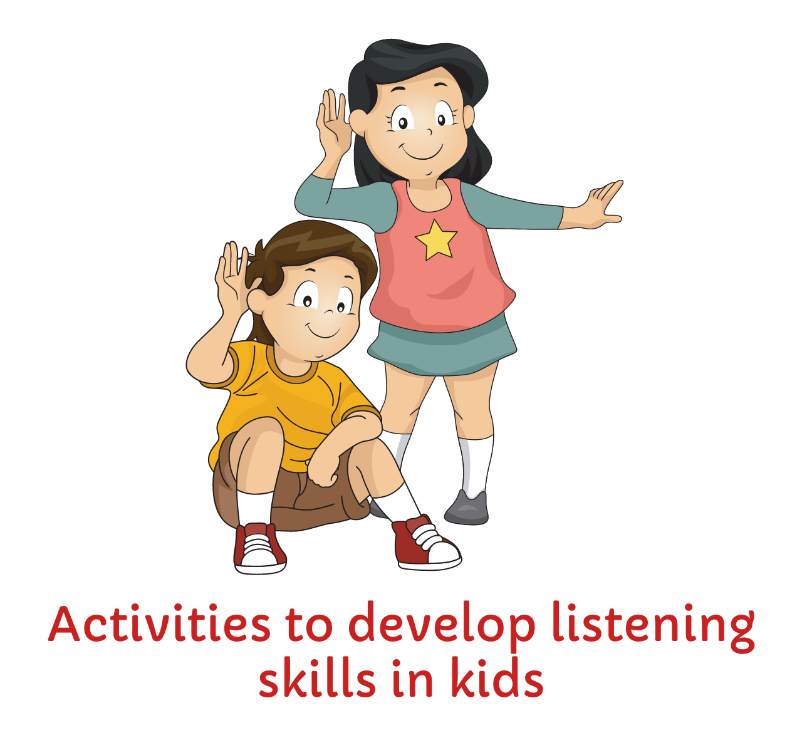 Parengė:Ruklos Jono Stanislausko mokyklos-daugiafunkcio centro specialioji pedagogė Virginija Stonienė